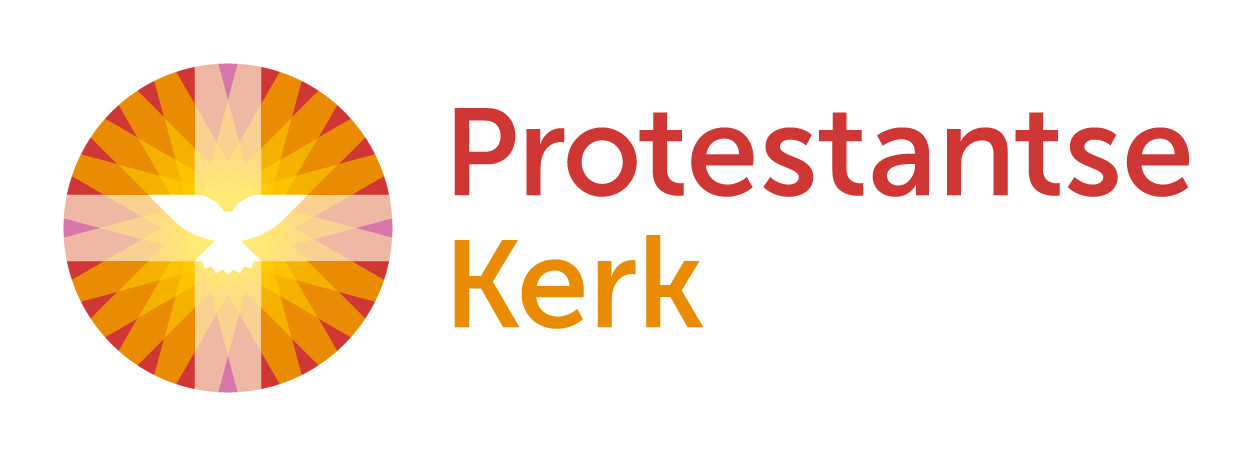 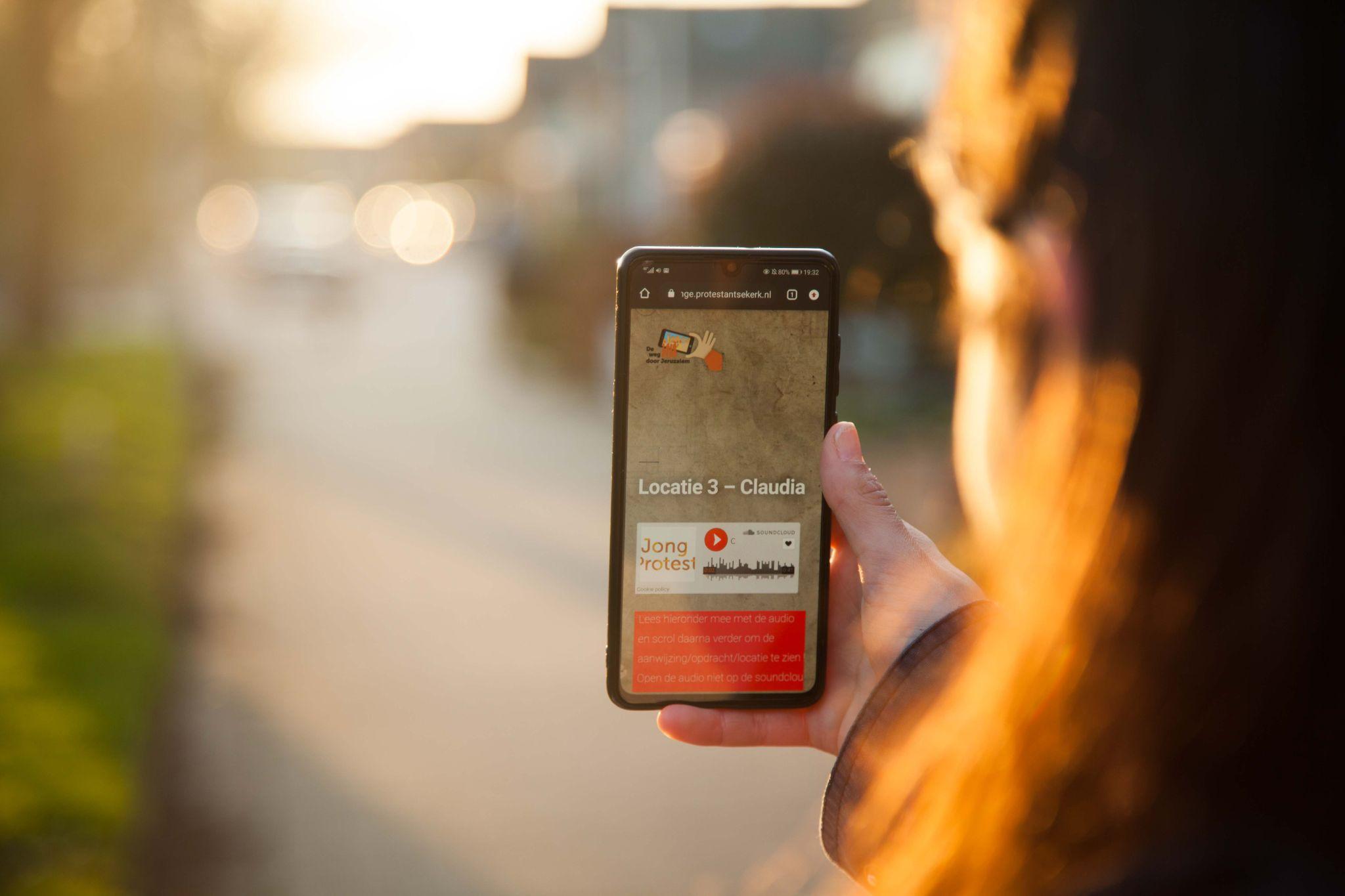 Collecte Kinderen en jongerenPaasChallenge: terug in de tijd van de BijbelCollecteafkondigingMaar liefst zesduizend jongeren tussen de 10 en 17 jaar doen elk jaar in de week voor Pasen ee met de PaasChallenge. Met dit spel, dat gemaakt is door de jeugdwerkorganisatie van de Protestantse Kerk, leven de jongeren zich in in de karakters uit het paasverhaal. Door middel van allerlei opdrachten ontdekken ze de betekenis van Jezus’ dood en opstanding en denken ze na over het einde van kwaad en duisternis. De PaasChallenge is leerzaam en verbindend.Geef in de collecte voor het jeugdwerk van de Protestantse Kerk. Met de opbrengst ondersteunt de Protestantse Kerk het kerkelijk jeugdwerk in het hele land. Doet u mee? Van harte aanbevolen!Bericht voor het kerkbladMaar liefst zesduizend jongeren tussen de 10 en 17 jaar doen elk jaar in de week voor Pasen mee met de PaasChallenge. Met dit spel, dat gemaakt is door de jeugdwerkorganisatie van de Protestantse Kerk, leven de jongeren zich in in de karakters uit het paasverhaal. Door middel van allerlei opdrachten ontdekken ze de betekenis van Jezus’ dood en opstanding en denken ze na over het einde van kwaad en duisternis. De PaasChallenge is leerzaam en verbindend.Steun het jeugdwerk van de Protestantse Kerk. Geef in de collecte of maak uw bijdrage over op NL10 ABNA 0444 444 777 t.n.v. Protestantse Kerk o.v.v. collecte Kinderen en jongeren aprilMeer informatie kerkinactie.nl/40dagentijd  Helpt u mee om deze collecte tot een succes te maken? Hartelijk dank!